Website development plan template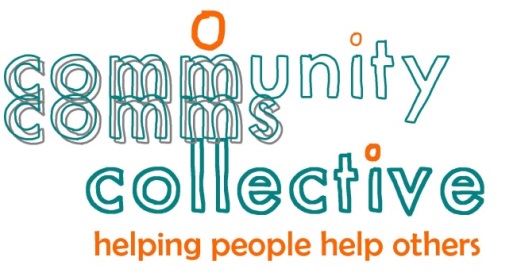 PURPOSEWhat is the purpose of the website?Create a statement that encapsulates the purpose of the website.Examples of purpose statements are:To engage new members of the project, increase our following and provide a store so we can sell our fundraising products.To promote the choir and our concerts and provide a platform for funders, donors and supporters to get a sense of who we are.To provide information and resources, create brand awareness, share with people what we do, and collect donations.KEY AUDIENCESWho will visit the website?Define specific groups of people you want to reach, to support your organisation’s goals, then prioritise them — the top 2-3 groups are the key audiences for your website. It’s difficult to create a site that appeals to everyone so grouping and prioritising your audiences will help you create a site that suits those who will be most receptive to your messages.Picture people from the groups and describe their motivations as well as age range, gender and interests — this will help you to tailor the content and design to them.KEY TASKSWhy do people come to the website? What are they coming to do?Define your key audience’s key tasks (7  2) by stepping into their shoes and thinking about what they want to do on the website. If possible, ask representatives from your key audiences and/or those in your organisation that engage with them. 

Examples of key tasks are: find information on who you are and what you dofind contact and location detailsfind resourcesjoin/get involvedregister for an eventlog indonate.DESIGNHow will the website ‘look and feel’?Define and detail how your website will look and feel by considering the questions below.How will the design of your website:reflect your brand – what elements are mandatory? are there brand guidelines? appeal to your key audiences.How will page elements be defined and placed? How will key information be highlighted?NAVIGATIONHow will the website be organised? Define the sections and sub sections of your website based on the key topics and tasks your key audiences are interested in, or wanting to complete. These sections can then be listed in the main, sub-section and utility (useful admin links separated from the main menu and often placed in the top right corner of each page) menus.Examples of navigation menus are in the table below.CONTENTWho will develop and maintain the content?Define how your content will be developed by answering the questions below.Who will develop your content?What written content could you repurpose from existing material and what needs to be written from scratch?What images and audio/video content do you have or need to create?Who will maintain the content and keep it fresh and relevant (once the website is live)?
User-friendly written content is: easy to scan  – relevant and descriptive headings and links, summaries at the top of each page, bulleted lists, short sentences and paragraphs that include key wordsin plain English  – clear, to the point and easy to understandkept to a minimum  – less is more!More information on writing for the web can be found on the Usability.gov website – Writing for the web (usability.gov/how-to-and-tools/methods/writing-for-the-web.html).FUNCTIONALITYWhat functionality does the website need?Define the functionality you need.Some examples of website functionality are listed below.Search Online formDatabaseE-commerce Calendar Social media integration Email marketing integrationTECHNICAL ISSUESWhat are the technical details and issues to be aware of?Define what domain name (unique website address), host (where the site will be stored) and system (to build and maintain the website) you’ll use.A good option for charities and community groups is to choose one service that provides all three. Some services (eg, Wix.com and Squarespace.com) can provide: a domain namean online content management systemhosting.Some also enable you to build a website for free first (eg, Wix.com) and then have different plans you can upgrade to that can enhance your site for a reasonably low monthly or annual fee.Links to reviews comparing different website builders can be found in the Resources section of our website – Web usability resources (communitycomms.org/resources/web-usability/).  RESOURCESWhat resources are needed?List and detail the resources you have and/or need to get eg:web development skillscontent writers and maintainersimage and video contentbudget for web development and annual costs (domain name and hosting).In our experience, the cost to build a website for charities and community groups can range from free to $10,000+!You can save money by finding someone in, or linked to, your organisation who has web development skills (or is IT savvy enough to give it a go!) and is willing to build your website for free.If you need to employ a web developer, make a plan (like this one ) and prepare as much as you can beforehand to avoid cost blowouts. Domain name and site hosting fees are annual costs. You could pay approximately $200-300 per year. You may have to commission images or purchase from stock photo sites but try to source from your own collections, networks and free stock photo sites first.Links to free stock images sites can be found on our website – Visual storytelling resources (communitycomms.org/resources/visual-storytelling/).It’s a good idea to develop and maintain the content ‘in house’ if possible.PROMOTION AND MEASUREMENTHow will you promote your website? How will you measure its effectiveness? List and detail how you will promote and monitor the effectiveness of your website eg:Promote the site and its content: in social media postsat eventsin email signaturesin brochures and postersin media releasesin funding applications.Gain insights by analysing website statistics (eg, Google analytics) and other metrics like:donationsnewsletter sign upsevent attendancemembershipreferrals from social media, search engines and other websites.For more information and resources, visit www.communitycomms.org.nz.Main and sub-section navigationUtility navigationHomeWho we areTeamBoardBackgroundWhat we doProgrammes and servicesResourcesGuidelines, toolkits, research, fact sheets…News and eventsLatest newsRegister for an eventGet involvedBecome a memberVolunteer with usContactSearchLog inDonate